Year 4 Creative Curriculum - Autumn Term 2018Literacy During this term we will be basing our work on the author Roald Dahl and exploring the following text genres:  Fiction: Adventure Stories    Poetry – Narrative VersePlay Scripts Non Fiction: Non- Chronological ReportsWe will be learning to;Plan, draft and write different forms of poems. Identify and discuss words and phrases that capture the reader’s interest and imagination. Identify and understand how different types of writing are structured.Identify and understand the vocabulary used in different types of writing Use a range of planning tools, e.g. ‘boxing-up, writing frames, text map,    skeletons.Literacy During this term we will be basing our work on the author Roald Dahl and exploring the following text genres:  Fiction: Adventure Stories    Poetry – Narrative VersePlay Scripts Non Fiction: Non- Chronological ReportsWe will be learning to;Plan, draft and write different forms of poems. Identify and discuss words and phrases that capture the reader’s interest and imagination. Identify and understand how different types of writing are structured.Identify and understand the vocabulary used in different types of writing Use a range of planning tools, e.g. ‘boxing-up, writing frames, text map,    skeletons.Maths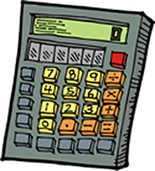 We will be consolidating our learning in;Number and algebra:Investigating Number Systems,Pattern Sniffing, Solving Calculation ProblemsGeneralising Arithmetic.Geometry and measures Exploring ShapeReasoning with MeasuresChildren will also be encouraged to learn their times-tables for their Hot Seating MathsWe will be consolidating our learning in;Number and algebra:Investigating Number Systems,Pattern Sniffing, Solving Calculation ProblemsGeneralising Arithmetic.Geometry and measures Exploring ShapeReasoning with MeasuresChildren will also be encouraged to learn their times-tables for their Hot Seating Autumn 1 - Active Planet In Geography we will be learning to:Use geographical terms.Use maps at a variety of scales to locate localities.Communicate our geographical knowledge and understanding.Name and recognise some natural features of our environment and discuss how people cope with a natural disaster.  In Art we will be learning to:Choose appropriate materials and techniques for a task. Explain our own work and reasons behind it.Give our opinion in a constructive manner.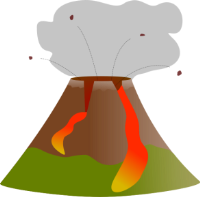 PE Swimming – taught by swimming coaches at NorthcroftTeam games and Real PE. REHow special is the relationship Jews have with God?What is the most significant part of the Nativity story for Christians today?ComputingChildren will be learning e-safety and how to present their work on the computer.  MusicChildren will be listening, appraising and learning songs from the pop group ABBA.  PSHE – Personal, Social, Health and Emotional Aspects of LearningBeing Me in my world – The children will be learning about how they fit into the school community, who is there to help them, how democracy works, rewards and consequences.Celebrating Differences – Children will learn how to recognise bullying and how to deal with it.  They will explore their uniqueness and how it is good to accept people for who they are.  ItalianChildren will be learning to give greetings in Italian, classroom language, colours, words for the parts of the face, numbers to 100 and names of food.   They will also learn about Italian culture including types of Italian houses and Christmas traditions in some Italian cities.    PE Swimming – taught by swimming coaches at NorthcroftTeam games and Real PE. REHow special is the relationship Jews have with God?What is the most significant part of the Nativity story for Christians today?ComputingChildren will be learning e-safety and how to present their work on the computer.  MusicChildren will be listening, appraising and learning songs from the pop group ABBA.  PSHE – Personal, Social, Health and Emotional Aspects of LearningBeing Me in my world – The children will be learning about how they fit into the school community, who is there to help them, how democracy works, rewards and consequences.Celebrating Differences – Children will learn how to recognise bullying and how to deal with it.  They will explore their uniqueness and how it is good to accept people for who they are.  ItalianChildren will be learning to give greetings in Italian, classroom language, colours, words for the parts of the face, numbers to 100 and names of food.   They will also learn about Italian culture including types of Italian houses and Christmas traditions in some Italian cities.    Autumn 2 - States of Matter In Science we will be learning to:Prepare a simple investigation which is fair with one changing factor.Predict the outcomes of investigations.Use simple scientific equipment.Test ideas using evidence from observation and measurement.Link the evidence to broader scientific knowledge and understanding.Use evidence to draw conclusions.Record and communicate our observations and findings in a variety of ways.Explain our observations and findings.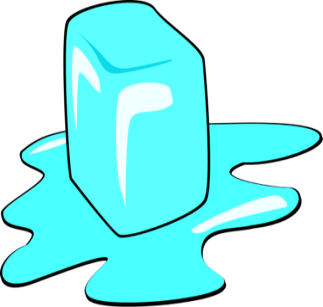 